МОУ ДРОВНИНСКАЯ СРЕДНЯЯ ШКОЛАИНТЕГРИРОВАННЫЙ УРОК В 3 КЛАССЕ (МАТЕМАТИКА, РУССКИЙ ЯЗЫК, ОКРУЖАЮЩИЙ МИР)по программе «Перспективная начальная школа»МАТЕМАТИКА. ТЕМА: «Умножение круглого  числа на однозначное»РУССКИЙ ЯЗЫК. ТЕМА: «Именительный падеж»ОКРУЖАЮЩИЙ МИР. ТЕМА: «Вода – необыкновенное вещество»Цели:Научить умножать круглое число на однозначное.Закрепить вычислительные навыки табличного умножения.Продолжать работу по умению составлять и решать задачи на увеличение или уменьшение числа.Познакомить с именительным падежом. Закрепить понятие, что подлежащее всегда имеет именительный падеж.Совершенствовать умения находить главные члены предложения, правильно ставить вопрос от главных слов к зависимым. Продолжать формирование понятия «вода», расширить представления о свойствах её как природного тела.Воспитывать бережное отношение к воде.Оборудование: Учебники «Наш мир», «Русский язык», «Математика»;Тетради на печатной основе по математике, русскому языку, наш мир; зеркало, вода с морской солью, лёд (для проведения опытов); фотографии айсбергов; разноуровневые карточки по математике, карточки по русскому языку; плакт для защиты исследовательской работы; облака и капельки для устного счёта.Октябрь, 2008 г.                                                           Учитель: Е.В. МедведеваОрг. момент.Устный счёт. «Облака»- Найдите закономерность и правильно поставьте капельки с результатами.3. Защита исследовательской работы.- На математическом кружке мы провели исследование. Расскажите об этом.(Ребята нарисовали плакат, на котором был изображён кран, из которого струйкой течёт вода. Время – 1 минута, 200 г. воды.)На доске плакат: - Составьте по данной записи условие задачи. - Запишите выражение.       (200 х 5 = 2 сот. Х 5 = 10 сот. = 1000 (г) – воды набежит за 5 минут)- Сколько воды утечёт за 5 минут в 30 квартирном доме?4. Повторение о свойствах воды.(обучающиеся называют свойства воды, которые изучали во 2 классе.) Учитель при помощи зеркала показывает опыт, который доказывает, что в воздухе есть вода. Обучающиеся приводят примеры.  В учебнике «Окружающий мир» стр. 54 обучающиеся рассматривают рисунок опыта «Банка со льдом». Обсуждение. Вывод.5. Работа в паре. Карточки.В..да может находиться в одном месте в трёх состояниях: ж…(и/ы)…(д/т)ком, твёрдом, г..зообразном. Л…дохо… (на) р..ке. На её поверхности лё… и сне… . Подо льдом т…чёт в…да. (В) воздухе тоже присутствует в…да.Разбор орфограмм. Проверка.- Найдите основу в 1, 5, 6 предложениях. На какой вопрос отвечает подлежащее? По карточке - помощнице определите падеж. Какой вывод мы сделаем? - Откройте учебник и прочитайте правило, которое приготовила нам Летучая мышь. Мы все назвали? (Дети дополняют)6. Чтение текста параграфа «Вода – необыкновенное вещество»По предложению «Вода занимает большую часть Земли. Воды в три раза больше чем суши» обучающиеся составляют уравнение.(Х – часть, занимаемая сушей.3 х Х – часть, занимаемая водой. 7. Рассказ учителя об айсбергах. Учитель показывает фотографии  с изображением айсбергов. 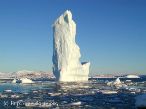 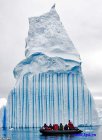 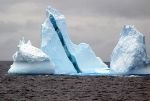 Проведение опыта (в солёную воду кладут заранее замороженный кусок льда, что доказывает, что айсберги держатся на плаву и не тонут, а большая часть айсберга находится под водой)Решение разноуровневых задач. (см. приложение)8. Работа в ТПО. (Упр.44, стр. 47, Ч-1) «Катерок»9. Закрепление новой темы по математике.- Наш катерок благополучно плывёт по волнам, чтобы плаванье было для всех благополучным, вы можете для себя выбрать свою волну: первая волна- математика стр.74, № 240, вторая волна - № 245. (Два ученика работают у доски)  10. Проверка. Обсуждение и разбор ошибок.- Давайте сделаем вывод о том, как умножить однозначное число на круглое многозначное.11. Закрепление. Работа в ТПО по окружающему миру (стр. 22)12. Проверка знаний обучающихся. ТПО стр. 58 №115, 116 (по вариантам).Итоги урока.Домашнее задание: Математика: ТПО стр. 58-59 №114, 117 (по выбору);Русский язык: Учеб. Стр.75, упр. 61;Окружающий мир: Учеб. Стр 58, приготовить доклад.